FORMULE D'ENGAGEMENT (un cheval seulement par feuille) Propriétaire:_______________________________Pays:____________________________________Adresse postale:____________________________________________________________________Ph.:_____________________________________  E-mail: __________________________________Naisseur:__________________________________Pays:____________________________________Ce document sera effectif à  partir du 1er janvier 2020, il peut être téléchargé depuis www.ecaho.org.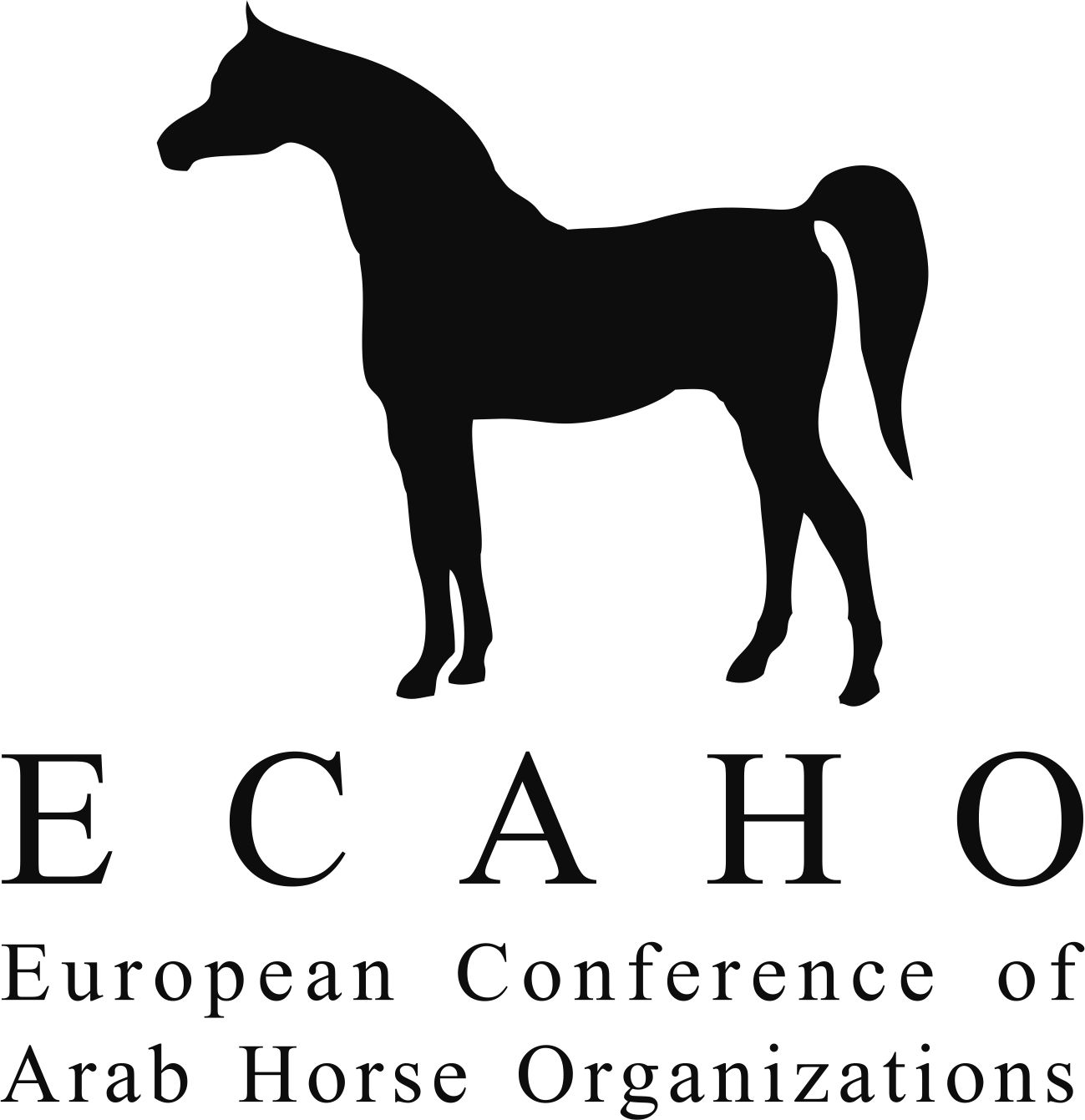 Titre, logo, date du concours, date limite d’inscription, etc.À la date limite d’inscription le cheval est enregistré dans le studbook de:À la date limite d’inscription le cheval est enregistré dans le studbook de:À la date limite d’inscription le cheval est enregistré dans le studbook de:À la date limite d’inscription le cheval est enregistré dans le studbook de:Pays:Studbook / organisationReg. No.classe:Nom du cheval:Nom du cheval:PèrePMoi, la personne soussignée, m´engage personellement et pour mes employés et asistants à porter l´entière responsabilité pour le cheval engagé et à accepter sans réserve les statuts, règlements et notamment la compétence disciplinaire de l´ECAHO. En outre, je consent de déclarer tout conflit d´intérêt actuel et/ou apparent de moi et/ou de mes employés et/ou assistants concernant le cheval engagé et les juges.O Il existe un actuel et/ou apparent conflit d´intérêt avec juge:_______________________________________O Il n´y a aucun conflit d´interêts avec les juges.Moi, la personne soussignée, m´engage personellement et pour mes employés et asistants à porter l´entière responsabilité pour le cheval engagé et à accepter sans réserve les statuts, règlements et notamment la compétence disciplinaire de l´ECAHO. En outre, je consent de déclarer tout conflit d´intérêt actuel et/ou apparent de moi et/ou de mes employés et/ou assistants concernant le cheval engagé et les juges.O Il existe un actuel et/ou apparent conflit d´intérêt avec juge:_______________________________________O Il n´y a aucun conflit d´interêts avec les juges.classe:Nom du cheval:Nom du cheval:PèreMMoi, la personne soussignée, m´engage personellement et pour mes employés et asistants à porter l´entière responsabilité pour le cheval engagé et à accepter sans réserve les statuts, règlements et notamment la compétence disciplinaire de l´ECAHO. En outre, je consent de déclarer tout conflit d´intérêt actuel et/ou apparent de moi et/ou de mes employés et/ou assistants concernant le cheval engagé et les juges.O Il existe un actuel et/ou apparent conflit d´intérêt avec juge:_______________________________________O Il n´y a aucun conflit d´interêts avec les juges.Moi, la personne soussignée, m´engage personellement et pour mes employés et asistants à porter l´entière responsabilité pour le cheval engagé et à accepter sans réserve les statuts, règlements et notamment la compétence disciplinaire de l´ECAHO. En outre, je consent de déclarer tout conflit d´intérêt actuel et/ou apparent de moi et/ou de mes employés et/ou assistants concernant le cheval engagé et les juges.O Il existe un actuel et/ou apparent conflit d´intérêt avec juge:_______________________________________O Il n´y a aucun conflit d´interêts avec les juges.classe:Date de naissance:Date de naissance:MèrePMoi, la personne soussignée, m´engage personellement et pour mes employés et asistants à porter l´entière responsabilité pour le cheval engagé et à accepter sans réserve les statuts, règlements et notamment la compétence disciplinaire de l´ECAHO. En outre, je consent de déclarer tout conflit d´intérêt actuel et/ou apparent de moi et/ou de mes employés et/ou assistants concernant le cheval engagé et les juges.O Il existe un actuel et/ou apparent conflit d´intérêt avec juge:_______________________________________O Il n´y a aucun conflit d´interêts avec les juges.Moi, la personne soussignée, m´engage personellement et pour mes employés et asistants à porter l´entière responsabilité pour le cheval engagé et à accepter sans réserve les statuts, règlements et notamment la compétence disciplinaire de l´ECAHO. En outre, je consent de déclarer tout conflit d´intérêt actuel et/ou apparent de moi et/ou de mes employés et/ou assistants concernant le cheval engagé et les juges.O Il existe un actuel et/ou apparent conflit d´intérêt avec juge:_______________________________________O Il n´y a aucun conflit d´interêts avec les juges.classe:SexeRobeMèreMMoi, la personne soussignée, m´engage personellement et pour mes employés et asistants à porter l´entière responsabilité pour le cheval engagé et à accepter sans réserve les statuts, règlements et notamment la compétence disciplinaire de l´ECAHO. En outre, je consent de déclarer tout conflit d´intérêt actuel et/ou apparent de moi et/ou de mes employés et/ou assistants concernant le cheval engagé et les juges.O Il existe un actuel et/ou apparent conflit d´intérêt avec juge:_______________________________________O Il n´y a aucun conflit d´interêts avec les juges.Moi, la personne soussignée, m´engage personellement et pour mes employés et asistants à porter l´entière responsabilité pour le cheval engagé et à accepter sans réserve les statuts, règlements et notamment la compétence disciplinaire de l´ECAHO. En outre, je consent de déclarer tout conflit d´intérêt actuel et/ou apparent de moi et/ou de mes employés et/ou assistants concernant le cheval engagé et les juges.O Il existe un actuel et/ou apparent conflit d´intérêt avec juge:_______________________________________O Il n´y a aucun conflit d´interêts avec les juges.Qualification:Qualification:Qualification:Qualification:Qualification:Nom de la personne soussignée: ________________________________________Addresse (incl. pays):Tel.:_____________________________________ E-Mail:___________________________________ Nom de la personne soussignée: ________________________________________Addresse (incl. pays):Tel.:_____________________________________ E-Mail:___________________________________ Juments gestantes (cocher le cas échéant) Jument gestante               Date de la dernière saillie: _____________________Juments gestantes (cocher le cas échéant) Jument gestante               Date de la dernière saillie: _____________________Juments gestantes (cocher le cas échéant) Jument gestante               Date de la dernière saillie: _____________________Juments gestantes (cocher le cas échéant) Jument gestante               Date de la dernière saillie: _____________________Juments gestantes (cocher le cas échéant) Jument gestante               Date de la dernière saillie: _____________________Nom de la personne soussignée: ________________________________________Addresse (incl. pays):Tel.:_____________________________________ E-Mail:___________________________________ Nom de la personne soussignée: ________________________________________Addresse (incl. pays):Tel.:_____________________________________ E-Mail:___________________________________ Copies du certificate d´origine ou passeport actuellement valide sont jointes.Cette formule d´engagement n´est pas valable sans signature et toutes données de contactde la personne soussignée. La personnes responsable du cheval est le propriétaire ou le locataire en titre, cependant, la personne signataire du formulaire d’engagement du cheval en concours, l’entraîneur ou tout autre personnel, grooms et vetérinaires inclus, mais sans caractère limitatif, peuvent être considérés comme personnes responsables suppléantes, s’il s’avère qu’elles soient présentes au concours ou qu’elles aient pris une décision relative au cheval.Copies du certificate d´origine ou passeport actuellement valide sont jointes.Cette formule d´engagement n´est pas valable sans signature et toutes données de contactde la personne soussignée. La personnes responsable du cheval est le propriétaire ou le locataire en titre, cependant, la personne signataire du formulaire d’engagement du cheval en concours, l’entraîneur ou tout autre personnel, grooms et vetérinaires inclus, mais sans caractère limitatif, peuvent être considérés comme personnes responsables suppléantes, s’il s’avère qu’elles soient présentes au concours ou qu’elles aient pris une décision relative au cheval.Copies du certificate d´origine ou passeport actuellement valide sont jointes.Cette formule d´engagement n´est pas valable sans signature et toutes données de contactde la personne soussignée. La personnes responsable du cheval est le propriétaire ou le locataire en titre, cependant, la personne signataire du formulaire d’engagement du cheval en concours, l’entraîneur ou tout autre personnel, grooms et vetérinaires inclus, mais sans caractère limitatif, peuvent être considérés comme personnes responsables suppléantes, s’il s’avère qu’elles soient présentes au concours ou qu’elles aient pris une décision relative au cheval.Copies du certificate d´origine ou passeport actuellement valide sont jointes.Cette formule d´engagement n´est pas valable sans signature et toutes données de contactde la personne soussignée. La personnes responsable du cheval est le propriétaire ou le locataire en titre, cependant, la personne signataire du formulaire d’engagement du cheval en concours, l’entraîneur ou tout autre personnel, grooms et vetérinaires inclus, mais sans caractère limitatif, peuvent être considérés comme personnes responsables suppléantes, s’il s’avère qu’elles soient présentes au concours ou qu’elles aient pris une décision relative au cheval.Copies du certificate d´origine ou passeport actuellement valide sont jointes.Cette formule d´engagement n´est pas valable sans signature et toutes données de contactde la personne soussignée. La personnes responsable du cheval est le propriétaire ou le locataire en titre, cependant, la personne signataire du formulaire d’engagement du cheval en concours, l’entraîneur ou tout autre personnel, grooms et vetérinaires inclus, mais sans caractère limitatif, peuvent être considérés comme personnes responsables suppléantes, s’il s’avère qu’elles soient présentes au concours ou qu’elles aient pris une décision relative au cheval.Nom de la personne soussignée: ________________________________________Addresse (incl. pays):Tel.:_____________________________________ E-Mail:___________________________________ Nom de la personne soussignée: ________________________________________Addresse (incl. pays):Tel.:_____________________________________ E-Mail:___________________________________ Position(Propriétaire/Entraîneur/Assistant/Autre):Date et signature:Position(Propriétaire/Entraîneur/Assistant/Autre):Date et signature:Position(Propriétaire/Entraîneur/Assistant/Autre):Date et signature:Position(Propriétaire/Entraîneur/Assistant/Autre):Date et signature:Position(Propriétaire/Entraîneur/Assistant/Autre):Date et signature:Nom de la personne soussignée: ________________________________________Addresse (incl. pays):Tel.:_____________________________________ E-Mail:___________________________________ Nom de la personne soussignée: ________________________________________Addresse (incl. pays):Tel.:_____________________________________ E-Mail:___________________________________ 